URKUNDE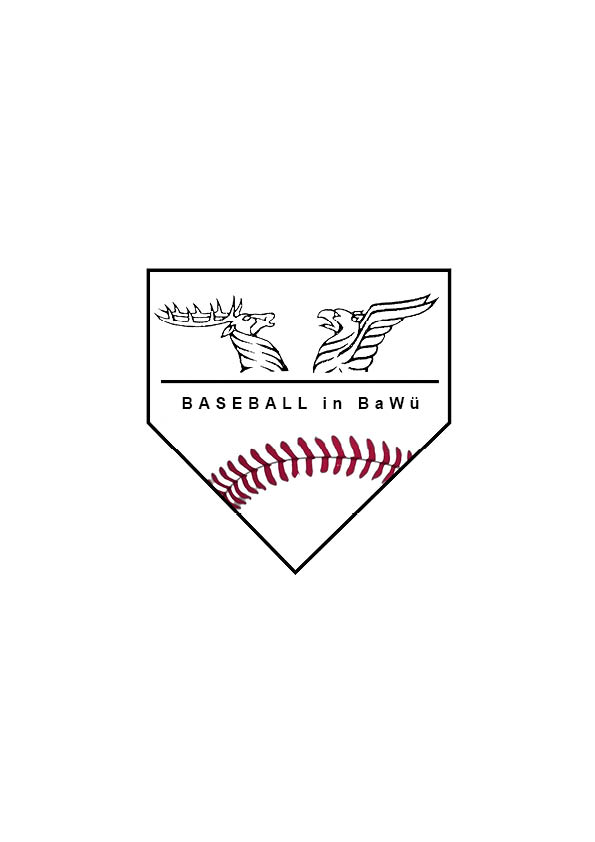 Bei der Baseball Schulmeisterschaft 2016,der „Euer Verein“, belegte dieeinen hervorragenden ___ Platz.Ort, Datum						Name Vorstand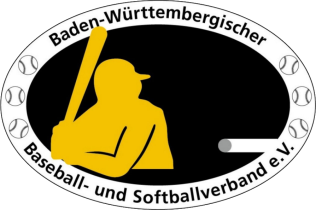 www.website.de	